賃貸物件（学生用）貸アパート貸アパート貸アパート貸アパート貸アパート貸アパート貸アパート貸アパート貸アパート貸アパート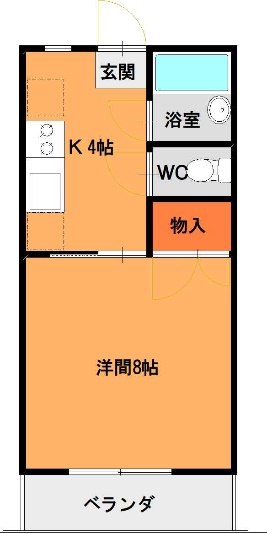 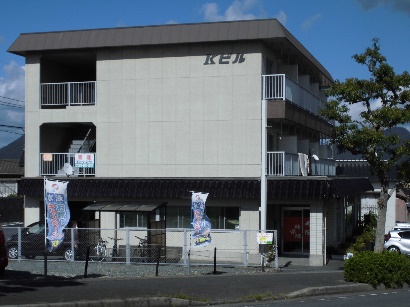 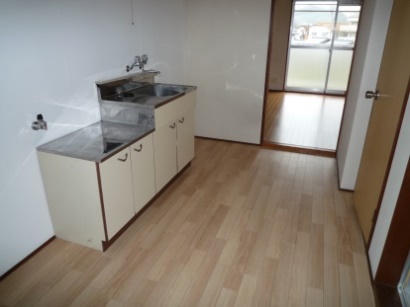 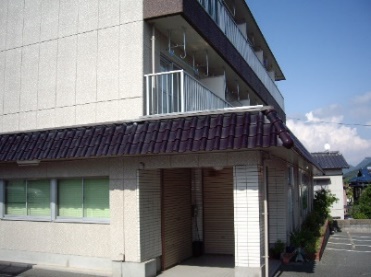 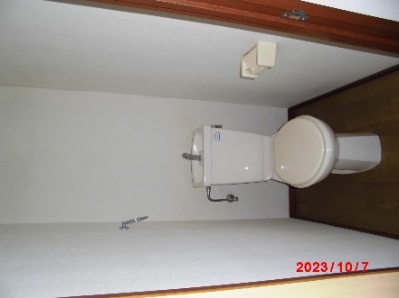 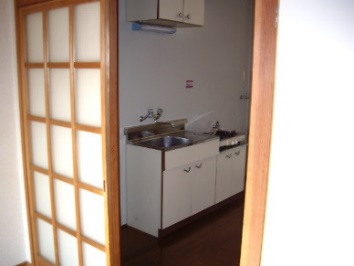 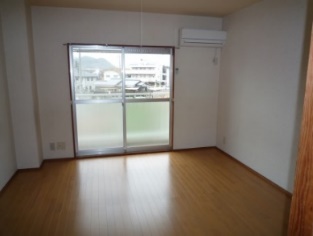 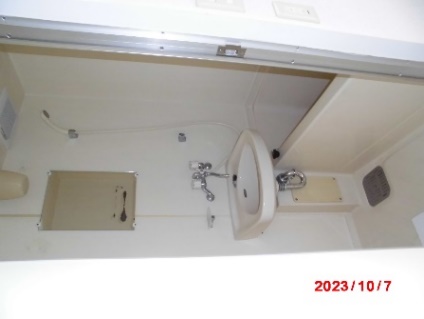 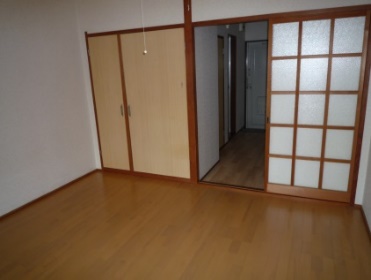 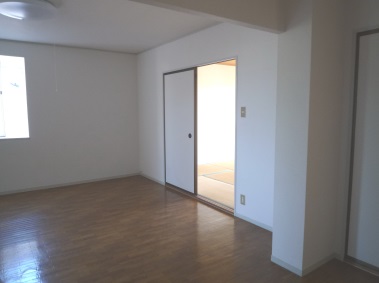 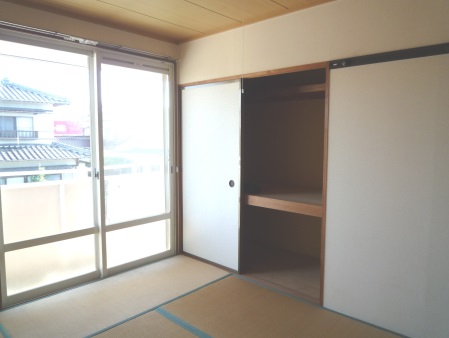 物件種目物件種目中古Ｋビル　Ｋビル　Ｋビル　Ｋビル　Ｋビル　Ｋビル　間取間取１K　　【洋８・K４】１K　　【洋８・K４】１K　　【洋８・K４】１K　　【洋８・K４】１K　　【洋８・K４】１K　　【洋８・K４】１K　　【洋８・K４】間取間取２０１号／３０１号／３０２号／３０３号／３０５号２０１号／３０１号／３０２号／３０３号／３０５号２０１号／３０１号／３０２号／３０３号／３０５号２０１号／３０１号／３０２号／３０３号／３０５号２０１号／３０１号／３０２号／３０３号／３０５号２０１号／３０１号／３０２号／３０３号／３０５号２０１号／３０１号／３０２号／３０３号／３０５号条件条件賃料賃料２７，０００円２７，０００円２７，０００円２７，０００円２７，０００円条件条件礼金礼金０ヶ月０ヶ月敷金敷金１ヶ月条件条件共益費共益費込込仲介料仲介料なし所在地所在地下関市稗田町５－２０下関市稗田町５－２０下関市稗田町５－２０下関市稗田町５－２０下関市稗田町５－２０下関市稗田町５－２０下関市稗田町５－２０交通交通垢田バス停徒歩３分垢田バス停徒歩３分垢田バス停徒歩３分垢田バス停徒歩３分垢田バス停徒歩３分垢田バス停徒歩３分垢田バス停徒歩３分構造構造鉄骨造　　　３階建　　　２階／３階部分　　鉄骨造　　　３階建　　　２階／３階部分　　鉄骨造　　　３階建　　　２階／３階部分　　鉄骨造　　　３階建　　　２階／３階部分　　鉄骨造　　　３階建　　　２階／３階部分　　鉄骨造　　　３階建　　　２階／３階部分　　鉄骨造　　　３階建　　　２階／３階部分　　面積面積２４．５０㎡２４．５０㎡２４．５０㎡築年築年平成３年３月平成３年３月現況現況空室空室空室引渡引渡３月入居可３月入居可設備設備ガス給湯（２ケ所）、照明器具付、エアコン上水道、浄化槽、都市ガス、洗濯機置場室内温水洗浄便座、風呂お湯はり設定バストイレ別、Jcomネット４０M無料ガス給湯（２ケ所）、照明器具付、エアコン上水道、浄化槽、都市ガス、洗濯機置場室内温水洗浄便座、風呂お湯はり設定バストイレ別、Jcomネット４０M無料ガス給湯（２ケ所）、照明器具付、エアコン上水道、浄化槽、都市ガス、洗濯機置場室内温水洗浄便座、風呂お湯はり設定バストイレ別、Jcomネット４０M無料ガス給湯（２ケ所）、照明器具付、エアコン上水道、浄化槽、都市ガス、洗濯機置場室内温水洗浄便座、風呂お湯はり設定バストイレ別、Jcomネット４０M無料ガス給湯（２ケ所）、照明器具付、エアコン上水道、浄化槽、都市ガス、洗濯機置場室内温水洗浄便座、風呂お湯はり設定バストイレ別、Jcomネット４０M無料ガス給湯（２ケ所）、照明器具付、エアコン上水道、浄化槽、都市ガス、洗濯機置場室内温水洗浄便座、風呂お湯はり設定バストイレ別、Jcomネット４０M無料ガス給湯（２ケ所）、照明器具付、エアコン上水道、浄化槽、都市ガス、洗濯機置場室内温水洗浄便座、風呂お湯はり設定バストイレ別、Jcomネット４０M無料備考備考鍵交換費用任意１１，０００円連帯保証人様１名駐車場有、セブンイレブンまで徒歩１分弱３月入居時３月分賃料無料入居時費用＝敷金+４月分賃料鍵交換費用任意１１，０００円連帯保証人様１名駐車場有、セブンイレブンまで徒歩１分弱３月入居時３月分賃料無料入居時費用＝敷金+４月分賃料鍵交換費用任意１１，０００円連帯保証人様１名駐車場有、セブンイレブンまで徒歩１分弱３月入居時３月分賃料無料入居時費用＝敷金+４月分賃料鍵交換費用任意１１，０００円連帯保証人様１名駐車場有、セブンイレブンまで徒歩１分弱３月入居時３月分賃料無料入居時費用＝敷金+４月分賃料鍵交換費用任意１１，０００円連帯保証人様１名駐車場有、セブンイレブンまで徒歩１分弱３月入居時３月分賃料無料入居時費用＝敷金+４月分賃料鍵交換費用任意１１，０００円連帯保証人様１名駐車場有、セブンイレブンまで徒歩１分弱３月入居時３月分賃料無料入居時費用＝敷金+４月分賃料鍵交換費用任意１１，０００円連帯保証人様１名駐車場有、セブンイレブンまで徒歩１分弱３月入居時３月分賃料無料入居時費用＝敷金+４月分賃料宅建免許番号／山口県知事（４）第３２０３号宅建免許番号／山口県知事（４）第３２０３号宅建免許番号／山口県知事（４）第３２０３号下関市伊倉東町４番２０号下関市伊倉東町４番２０号下関市伊倉東町４番２０号下関市伊倉東町４番２０号下関市伊倉東町４番２０号下関市伊倉東町４番２０号下関市伊倉東町４番２０号下関市伊倉東町４番２０号有限会社フォーユーエステイト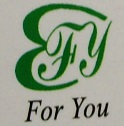 有限会社フォーユーエステイト有限会社フォーユーエステイトTEL　（０８３）２９２－０８３７TEL　（０８３）２９２－０８３７TEL　（０８３）２９２－０８３７TEL　（０８３）２９２－０８３７TEL　（０８３）２９２－０８３７TEL　（０８３）２９２－０８３７TEL　（０８３）２９２－０８３７TEL　（０８３）２９２－０８３７有限会社フォーユーエステイト有限会社フォーユーエステイト有限会社フォーユーエステイトE-mail　　foryou-estate@jcom.home.ne.jpE-mail　　foryou-estate@jcom.home.ne.jpE-mail　　foryou-estate@jcom.home.ne.jpE-mail　　foryou-estate@jcom.home.ne.jpE-mail　　foryou-estate@jcom.home.ne.jpE-mail　　foryou-estate@jcom.home.ne.jpE-mail　　foryou-estate@jcom.home.ne.jpE-mail　　foryou-estate@jcom.home.ne.jp有限会社フォーユーエステイト有限会社フォーユーエステイト有限会社フォーユーエステイトURL   　 httｐ://foryou-estate.com/URL   　 httｐ://foryou-estate.com/URL   　 httｐ://foryou-estate.com/URL   　 httｐ://foryou-estate.com/URL   　 httｐ://foryou-estate.com/URL   　 httｐ://foryou-estate.com/URL   　 httｐ://foryou-estate.com/URL   　 httｐ://foryou-estate.com/